Axiális tetőventilátor DZD 40/42 ACsomagolási egység: 1 darabVálaszték: 
Termékszám: 0087.0446Gyártó: MAICO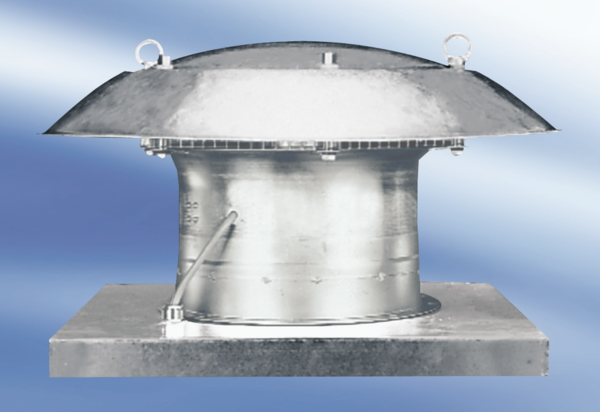 